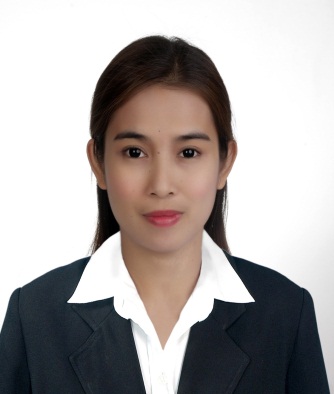 JOE JOE.337731@2freemail.com 	PERSONAL PROFILE:Name: 						Joe	Sex: 						Female					Date of Birth: 					March 25, 1990				Age: 						26 years old  					Place of Birth:					Zamboanga City			 Religion: 					Roman Catholic 				Nationality: 					FilipinoStatus: 						SingleHeight: 					5’3”Weight: 					55 kgLanguage/Dialect: 				Filipino, English, Visayan, Chavacano, Ilocano,LICENSURE AND CERTIFICATION:Health Authority - Abu Dhabi (HAAD) Exam	September 1, 2016Registered Nurse (RN), Philippines	Valid Until March 25, 2017IV Therapy Nurse, Association of Nursing Service Administrators of the Philippines (ANSAP)	Valid Until: March 25, 2017Basic Life Support Provider, American Heart Association (AHA)	Valid Until: November 2017Basic Life Support/ First Aid Training, Philippine Red Cross (PRC)	January 2011 – January 2013 EMPLOYMENT EXPERIENCE:BRENT HOSPITAL AND COLLEGES INCORPORATEDOR/DR/RR Staff NurseR. T. Lim Boulevard, Zamboanga City 7000•	OR/DR/RR Senior Staff Nurse     -     March 1, 2015 – present•	OR/DR/RR Staff Nurse         -     April 16, 2013 – February 28, 2015CASES HANDLEDOB/Gyne Surgeries/ProceduresCaesarean Section - AdultPelvic Laparotomy - AdultTotal Abdominal Hysterectomy with Unilateral Salphingo-Oophorectomy (TAHUSO) - AdultTotal Abdominal Hysterectomy with Bilateral Salphingo-Oophorectomy (TAHBSO) - AdultSalphingectomy - AdultUnilateral Salphingo-Oophorectomy - AdultBilateral Tubal Ligation - AdultDilatation and Curettage - AdultCompletion Curettage - AdultFractional Curettage - AdultVulvar Biopsy - AdultVaginal Exploration – AdultNormal Spontaneous Vaginal Delivery - AdultGeneral SurgeriesExploratory Laparotomy; Partial Colectomy; End to End Anastomosis - AdultExploratory Laparotomy; Adhesiolysis - AdultOpen Cholecystectomy - AdultOpen Cholecystectomy, Common Bile Duct Exploration (CBDE) - AdultOpen Cholecystectomy with Intraoperative Cholangiogram (IOC) - AdultNephrectomy - AdultModified Radical Mastectomy - AdultMastectomy - AdultTotal Lobectomy - AdultTotal Thyroidectomy - AdultPartial Thyroidectomy - AdultTotal Thyroidectomy with Partial Isthmusectomy - AdultTube Gastrostomy Insertion - AdultHemorrhoidectomy - AdultMesh Herniorrhaphy - Adult and PediaOpen Hernioplasty - Adult and PediaChest Tube Thoracostomy Insertion - AdultPleurodesis - AdultExcision - Adult and PediaIncision and Drainage - Adult And PediaTracheostomy - AdultAppendectomy - Adult and PediaLaparotomy - AdultDebridement of Wound - Adult and PediaWound Suturing - Adult and PediaDouble Volume Exchange Transfusion - PediaNeurological SurgeriesLaminectomy and Discectomy - AdultTemporal Craniectomy, Clipping of Middle Communicating Artery Bifurcation Aneurysm and Evacuation of Intracerebral Hemorrhage - AdultVentriculostomy – AdultCraniotomy and Evacuation of Hematoma – AdultVentriculo-Peritoneal Shunting – AdultVentriculostomy; Decompressive Suboccipital Craniectomy and Partial Cerebellectomy – AdultEye SurgeriesSmall Incision Cataract Surgery - AdultExtracapsular Cataract Extraction - AdultPhacoemulsification – AdultEnucleation – AdultENT SurgeriesNose Reduction - AdultReconstruction of Left Auricle - AdultOpen Reduction and Internal Fixation of Orbitozygomatico Maxillary Fracture – AdultVascular SurgeriesArterio-Venous Fistula Creation - AdultIntrajugular Catheter Insertion - AdultUmbilical Vein Catheterization – PediaOrthopedic SurgeriesTraumatic Amputation - PediaOpen Reduction of Hip and Application of Steinmann’s Pin - Adult and PediaPartial Hip Replacement - AdultOpen Reduction and Internal Fixation; Intramedullary Nailing – AdultClosed Reduction - Adult and PediaToe Disarticulation – AdultApplication of External Fixator - Adult and PediaBelow / Above Knee / Elbow Amputation – AdultClosure of Stump - AdultShoulder Disarticulation - AdultOpen Reduction and Internal Fixation; Cerclage Wiring – AdultOpen Reduction and Internal Fixation; Plating of Radius-Ulna / Tibia-Fibula - Adult and PediaRemoval of Implant - AdultArthrotomy; Interfragmentary Fixation - AdultWound exploration; Primary Repair of Radial and Ulnar Artery; Tenorrhaphy - AdultLaparoscopic SurgeriesLaparoscopic Cholecystectomy - AdultDUTIES AND RESPONSIBILITIESSENIOR STAFF NURSEUnit ManagementResponsible for the availability of all the medical supplies, documents and equipments needed in the unit.Ensure proper function of equipments, thus make request for maintenance when required.Assumes responsibility in the maintenance and safekeeping of equipments and supplies in the unitValidates on the accessibility and completeness of crash cart supplies, often.Directs and coordinates requisitions of supplies, equipments and machine maintenance.Provides pertinent records of documents such as Monthly Census, maintenance logbooks and others.Observes departmental meetings, unit inspection and relevant organization assembly.Maintains a clean and orderly environment to promote conducive working area.Coordinates and consults with the Unit Head for further interests in establishing policies and regulations.Personnel ManagementAsserts a professional working relationship with fellow personnel.Encourages professional development of staff through active participation in current trainings and seminar updates.Executes appropriate management with supportive delegation of task to staff members.Ensures that fellow personnel abide by the policies and procedures for safety practice.Directs regular meeting program concerning staff- performance delivery and to resolve difficulties encountered in the unit.Patient Care ManagementOrganizes efficient nursing care delivery through standard staffing for regular and on- call duty schedule.Serves as a circulating and/or scrub nurse during operation/procedures.Upholds a respectable nurse- patient working relationship.Ensures that doctor’s orders are intellectually accomplished.Provides necessary nursing interventions based upon the assessed complains manifested by the patient and relatives.Coordinates to other immediate department concerning patient’s needs whereas observing proper referral procedure.STAFF NURSEOperating RoomSets up Operating Room with instruments and supplies which vary according to the type of operation.Assists in all general nursing activities of the Operating Room.Gives direct care to the patients to meet their physical and psychological needs.Acts as scrub nurse and anticipate the surgeon’s need. Maintains sterility at all times.Acts as circulating nurse with efficiency and speed.Observes the patient for changes of condition.Assists the anesthesiologist during induction of anesthesia and in the intraoperative or immediate post – surgical management of the patient.Renders postoperative routine procedures.Recovery RoomChecks and records vital signs of the operative patient until vital signs are stable and patient is fully awake.Carry out post-operative doctor’s orders accuratelyMonitor, assess, record, and report symptoms or changes in patients' conditions. Accompanies the postoperative patient during transport to unit for endorsement to the unit nurse on duty.Delivery RoomMonitors progress of labor of OB patients.Assists in the safe and efficient delivery of newborn.Administer medications such as oxytocic drugs as ordered by the attending physician.Renders postpartum care to patients.Monitor vital signs and carry out doctor’s orders accurately.Accompanies the postpartum patient during transport to unit for endorsement to the unit nurse on duty.SKILLS:Operating Room CareRecovery Room CareDelivery Room CarePatient AssessmentMedication AdministrationIntravenous Therapy AdministrationPain ManagementGeneral, Orthopedic, Vascular, Neuro, Nephro, Ophtha, ENT, OB/GYN SurgeryExcellent Communication SkillsComputer LiterateEDUCATION:TERTIARY:Western Mindanao State University, Bachelor of Science in Nursing, 2006-2010Baliwasan, Zamboanga City	SECONDARY:	Pilar College, 2002-2006R.T. Lim boulevard, Zamboanga CityPRIMARY:	Pilar College, 1996-2002R.T. Lim boulevard, Zamboanga CityMEMBERSHIP:Operating Room Nurses Association of the Philippines (ORNAP), Zamboanga City Chapter	Member, 2014 - PresentTRAININGS & SEMINARS:Basic Life SupportDate: November  20, 2015Venue: SAFE – EME Center, R. T. Lim Boulevard, Zamboanga City, PhilippinesORNAP 9th Annual Regional Convention and Scientific Meeting“A Decade of legacy, Leading an optimistic Change in perioperative Nursing care”Date: September 9, 2015Venue: Sapphire Hall, Grand Astoria Hotel, Zamboanga CityPerioperative Leadership: Managing Change Seminar Update (ORNAP)Date: March 29, 2015Venue: Crystal Ballroom, Grand Astoria Hotel, Zamboanga CitySeminar Training on Lactation ManagementDate: August 25-27, 2015Venue: Brent Hospital and Colleges Incorporated, Zamboanga City, PhilippinesUpdates on Obstetrics and Gynecology in the Perioperative Field (ORNAP)Date: July 26, 2015Venue: Crystal Ballroom, Grand Astoria Hotel, Zamboanga City, PhilippinesMultifaceted Interventions in Preventing Surgical Site Infection (SSI) & Enhanced Recovery After Surgery (ERAS)Date: July 26, 2015Venue: Crystal Ballroom, Grand Astoria Hotel, Zamboanga City, PhilippinesUpdates on Documentation: FDAR “FOCUS CHARTING”Date: April 17, 2015Venue; Brent Hospital and Colleges Incorporated, Zamboanga CityNurses Duties and Responsibilities on Electrocardiogram(ECG) ProcedureDate: April 17, 2015Venue; Brent Hospital and Colleges Incorporated, Zamboanga CityPerioperative Leadership: Managing Change Seminar Update (ORNAP)Date: March 29, 2015Venue: Crystal Ballroom, Grand Astoria Hotel, Zamboanga City, PhilippinesHospital Based TB DOTS: “healthcare Workers Orientation”Date: March 19, 2015Venue; Brent Hospital and Colleges Incorporated, Zamboanga CityMother Baby Friendly Hospital Initiative Program:Ten Steps to Succesful BreastfeedingDate: June 24, 2014Venue; Brent Hospital and Colleges Incorporated, Zamboanga CityUpdates on Classification and Management of DengueDate: October 15, 2014Venue: Brent Hospital and Colleges Incorporated, Zamboanga CityORNAP 9th Annual Regional Convention and Scientific Meeting“Achieving Transparency and Championing TeamwORk at its Best”Date: October 5, 2014Venue: Yakan Hall, Garden Orchid Hotel, Zamboanga CityUpdates on IV TherapyDate: June 4-6, 2014Venue: AVR, Brent Hospital and Colleges Incorporated, Zamboanga CityBasic Life SupportDate: February 12, 2014Venue: SAFE – EME Center, R. T. Lim Boulevard, Zamboanga CityFocus Charting System utilizing the D-A-R Method Date: July  1, 2012Venue: Zamboanga City Medical Center, Zamboanga CityBasic IV Therapy Training ProgramDate: October 19-21, 2012Venue: Zamboanga City Medical Center, Zamboanga CityFirst Aid TrainingDate: January 9-14, 2012Venue: Red Cross Youth Hoste, Petit Barracksl, Zamboanga CityBasic Life SupportDate: January 9-14, 2012Venue: Red Cross Youth Hostel, Petit Barracks, Zamboanga CityLeukemia: It’s Impact to SocietyDate: May 16, 2011Venue: Astoria Plaza, Zamboanga CityEffects of Cervical Cancer- Bringing Awareness to SocietyDate: May 16, 2011Venue: Astoria Plaza, Zamboanga City 